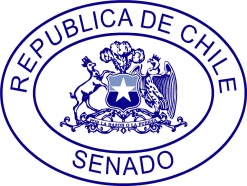 PETICION DE OFICIOA	:	Sr. Presidente del Senado		H. Senador, Andrés Zaldívar L.DE	:	H. Senador José García Ruminot.MAT. : 	Se oficie a la Intendente de La Araucanía, Doña Nora Barrientos Cárdenas. 	Fecha	:	23 de octubre de 2017Mucho agradeceré se oficie a la Intendente de La Araucanía, Doña Nora Barrientos Cárdenas, para que, si lo tiene a bien, informe el cronograma para el proyecto de APR Caivico - El Águila. Atentamente,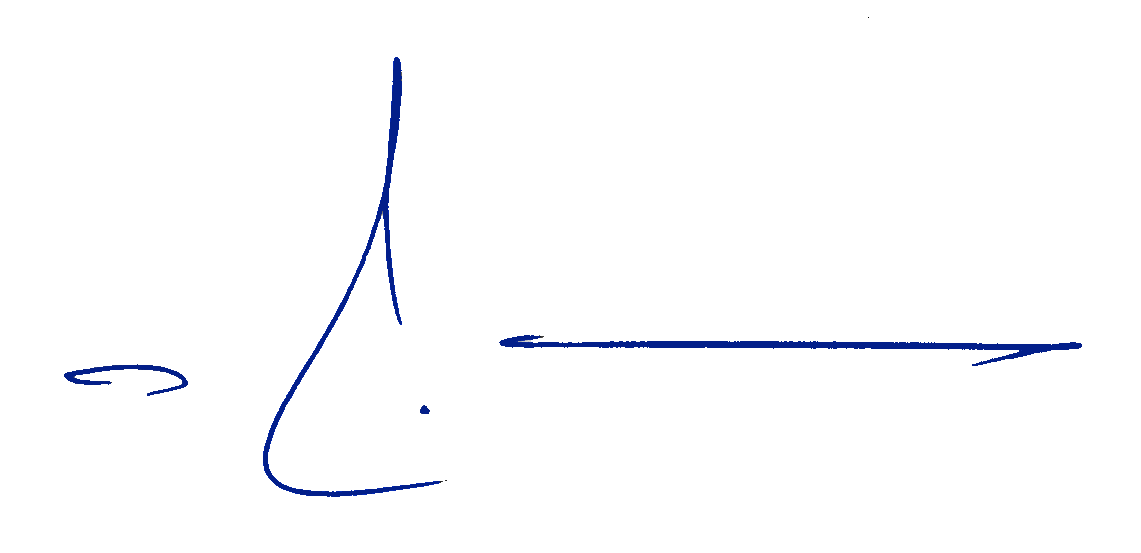 				José García RuminotSenador José García Ruminot	